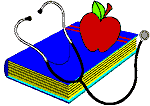 HighMark Charter School    Should I Send My Student to School?These guidelines could be used in determining if your child should stay home from school:The illness prevents your student from participating comfortably in activitiesThe illness results in a greater need for care than the staff can provideThe student has any of the following conditions, unless a health professional determines the student’s condition does not require staying home from schoolAppears to be severely illFever - temperature of 100.4 F or above until temperature is normal for 24 hours without fever reducing medication.Marked drowsiness or malaise (a vague feeling of physical discomfort or uneasiness) As seen early in an illness, student just doesn’t “feel well”.Muscle PainDifficulty BreathingHeadacheLoss of sense of taste or smellDiarrhea Vomiting / nausea - Within in 24 hoursSevere abdominal pain Less severe abdominal pain - That continues for more than 2 hours.Mouth sores Rash with fever Sore Throat - If white spots can be seen in the back of the throat or if fever is present, keep the student home.New and persistent cough (not related to asthma or allergies) – A student with a “heavy” cold and consistent cough should be at home even if there is no fever.Strep throat – May return 12 hours after treatment has been started.Head lice - until after the first treatmentAny Communicable Disease – May return to school as per direction from the health department.Please be mindful of these symptoms and keep sick students home to make the school and classroom a healthy and safe place. Thank you!